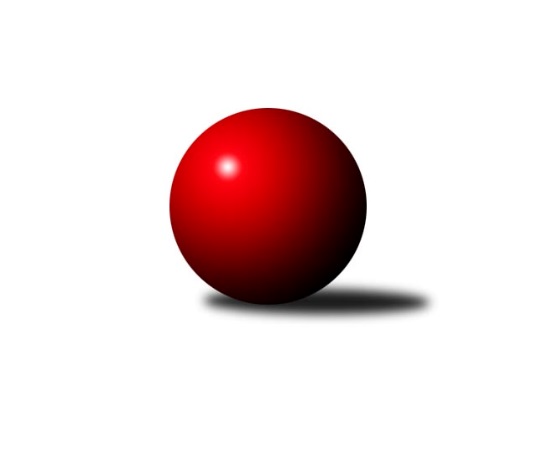 Č.1Ročník 2020/2021	1.5.2024 Mistrovství Prahy 3 2020/2021Statistika 1. kolaTabulka družstev:		družstvo	záp	výh	rem	proh	skore	sety	průměr	body	plné	dorážka	chyby	1.	KK Dopravní podniky Praha A	1	1	0	0	8.0 : 0.0 	(12.0 : 0.0)	2648	2	1890	758	53	2.	TJ Praga Praha B	1	1	0	0	7.0 : 1.0 	(9.0 : 3.0)	2326	2	1665	661	65	3.	TJ Sokol Praha-Vršovice C	1	1	0	0	6.0 : 2.0 	(8.5 : 3.5)	2293	2	1653	640	57	4.	TJ ZENTIVA Praha	1	1	0	0	5.0 : 3.0 	(7.5 : 4.5)	2107	2	1585	522	98	5.	SK Rapid Praha	1	1	0	0	5.0 : 3.0 	(7.0 : 5.0)	2551	2	1802	749	56	6.	AC Sparta B	1	1	0	0	5.0 : 3.0 	(6.5 : 5.5)	2417	2	1671	746	53	7.	KK Slavia Praha D	1	1	0	0	5.0 : 3.0 	(5.0 : 7.0)	2225	2	1594	631	80	8.	SK Žižkov Praha D	1	0	0	1	3.0 : 5.0 	(7.0 : 5.0)	2140	0	1545	595	62	9.	VSK ČVUT Praha B	1	0	0	1	3.0 : 5.0 	(5.5 : 6.5)	2395	0	1693	702	69	10.	KK Konstruktiva Praha E	1	0	0	1	3.0 : 5.0 	(5.0 : 7.0)	2475	0	1776	699	63	11.	Sokol Kobylisy D	1	0	0	1	3.0 : 5.0 	(4.5 : 7.5)	2062	0	1546	516	104	12.	TJ Astra Zahradní Město B	1	0	0	1	2.0 : 6.0 	(3.5 : 8.5)	2094	0	1529	565	80	13.	SK Meteor Praha E	1	0	0	1	1.0 : 7.0 	(3.0 : 9.0)	2039	0	1516	523	106	14.	KK Dopravní podniky Praha B	1	0	0	1	0.0 : 8.0 	(0.0 : 12.0)	2151	0	1572	579	76Tabulka doma:		družstvo	záp	výh	rem	proh	skore	sety	průměr	body	maximum	minimum	1.	TJ Praga Praha B	1	1	0	0	7.0 : 1.0 	(9.0 : 3.0)	2326	2	2326	2326	2.	TJ Sokol Praha-Vršovice C	1	1	0	0	6.0 : 2.0 	(8.5 : 3.5)	2293	2	2293	2293	3.	TJ ZENTIVA Praha	1	1	0	0	5.0 : 3.0 	(7.5 : 4.5)	2107	2	2107	2107	4.	SK Rapid Praha	1	1	0	0	5.0 : 3.0 	(7.0 : 5.0)	2551	2	2551	2551	5.	AC Sparta B	1	1	0	0	5.0 : 3.0 	(6.5 : 5.5)	2417	2	2417	2417	6.	KK Slavia Praha D	1	1	0	0	5.0 : 3.0 	(5.0 : 7.0)	2225	2	2225	2225	7.	SK Meteor Praha E	0	0	0	0	0.0 : 0.0 	(0.0 : 0.0)	0	0	0	0	8.	Sokol Kobylisy D	0	0	0	0	0.0 : 0.0 	(0.0 : 0.0)	0	0	0	0	9.	VSK ČVUT Praha B	0	0	0	0	0.0 : 0.0 	(0.0 : 0.0)	0	0	0	0	10.	KK Konstruktiva Praha E	0	0	0	0	0.0 : 0.0 	(0.0 : 0.0)	0	0	0	0	11.	SK Žižkov Praha D	0	0	0	0	0.0 : 0.0 	(0.0 : 0.0)	0	0	0	0	12.	KK Dopravní podniky Praha A	0	0	0	0	0.0 : 0.0 	(0.0 : 0.0)	0	0	0	0	13.	TJ Astra Zahradní Město B	0	0	0	0	0.0 : 0.0 	(0.0 : 0.0)	0	0	0	0	14.	KK Dopravní podniky Praha B	1	0	0	1	0.0 : 8.0 	(0.0 : 12.0)	2151	0	2151	2151Tabulka venku:		družstvo	záp	výh	rem	proh	skore	sety	průměr	body	maximum	minimum	1.	KK Dopravní podniky Praha A	1	1	0	0	8.0 : 0.0 	(12.0 : 0.0)	2648	2	2648	2648	2.	KK Dopravní podniky Praha B	0	0	0	0	0.0 : 0.0 	(0.0 : 0.0)	0	0	0	0	3.	TJ ZENTIVA Praha	0	0	0	0	0.0 : 0.0 	(0.0 : 0.0)	0	0	0	0	4.	AC Sparta B	0	0	0	0	0.0 : 0.0 	(0.0 : 0.0)	0	0	0	0	5.	KK Slavia Praha D	0	0	0	0	0.0 : 0.0 	(0.0 : 0.0)	0	0	0	0	6.	SK Rapid Praha	0	0	0	0	0.0 : 0.0 	(0.0 : 0.0)	0	0	0	0	7.	TJ Sokol Praha-Vršovice C	0	0	0	0	0.0 : 0.0 	(0.0 : 0.0)	0	0	0	0	8.	TJ Praga Praha B	0	0	0	0	0.0 : 0.0 	(0.0 : 0.0)	0	0	0	0	9.	SK Žižkov Praha D	1	0	0	1	3.0 : 5.0 	(7.0 : 5.0)	2140	0	2140	2140	10.	VSK ČVUT Praha B	1	0	0	1	3.0 : 5.0 	(5.5 : 6.5)	2395	0	2395	2395	11.	KK Konstruktiva Praha E	1	0	0	1	3.0 : 5.0 	(5.0 : 7.0)	2475	0	2475	2475	12.	Sokol Kobylisy D	1	0	0	1	3.0 : 5.0 	(4.5 : 7.5)	2062	0	2062	2062	13.	TJ Astra Zahradní Město B	1	0	0	1	2.0 : 6.0 	(3.5 : 8.5)	2094	0	2094	2094	14.	SK Meteor Praha E	1	0	0	1	1.0 : 7.0 	(3.0 : 9.0)	2039	0	2039	2039Tabulka podzimní části:		družstvo	záp	výh	rem	proh	skore	sety	průměr	body	doma	venku	1.	KK Dopravní podniky Praha A	1	1	0	0	8.0 : 0.0 	(12.0 : 0.0)	2648	2 	0 	0 	0 	1 	0 	0	2.	TJ Praga Praha B	1	1	0	0	7.0 : 1.0 	(9.0 : 3.0)	2326	2 	1 	0 	0 	0 	0 	0	3.	TJ Sokol Praha-Vršovice C	1	1	0	0	6.0 : 2.0 	(8.5 : 3.5)	2293	2 	1 	0 	0 	0 	0 	0	4.	TJ ZENTIVA Praha	1	1	0	0	5.0 : 3.0 	(7.5 : 4.5)	2107	2 	1 	0 	0 	0 	0 	0	5.	SK Rapid Praha	1	1	0	0	5.0 : 3.0 	(7.0 : 5.0)	2551	2 	1 	0 	0 	0 	0 	0	6.	AC Sparta B	1	1	0	0	5.0 : 3.0 	(6.5 : 5.5)	2417	2 	1 	0 	0 	0 	0 	0	7.	KK Slavia Praha D	1	1	0	0	5.0 : 3.0 	(5.0 : 7.0)	2225	2 	1 	0 	0 	0 	0 	0	8.	SK Žižkov Praha D	1	0	0	1	3.0 : 5.0 	(7.0 : 5.0)	2140	0 	0 	0 	0 	0 	0 	1	9.	VSK ČVUT Praha B	1	0	0	1	3.0 : 5.0 	(5.5 : 6.5)	2395	0 	0 	0 	0 	0 	0 	1	10.	KK Konstruktiva Praha E	1	0	0	1	3.0 : 5.0 	(5.0 : 7.0)	2475	0 	0 	0 	0 	0 	0 	1	11.	Sokol Kobylisy D	1	0	0	1	3.0 : 5.0 	(4.5 : 7.5)	2062	0 	0 	0 	0 	0 	0 	1	12.	TJ Astra Zahradní Město B	1	0	0	1	2.0 : 6.0 	(3.5 : 8.5)	2094	0 	0 	0 	0 	0 	0 	1	13.	SK Meteor Praha E	1	0	0	1	1.0 : 7.0 	(3.0 : 9.0)	2039	0 	0 	0 	0 	0 	0 	1	14.	KK Dopravní podniky Praha B	1	0	0	1	0.0 : 8.0 	(0.0 : 12.0)	2151	0 	0 	0 	1 	0 	0 	0Tabulka jarní části:		družstvo	záp	výh	rem	proh	skore	sety	průměr	body	doma	venku	1.	TJ Astra Zahradní Město B	0	0	0	0	0.0 : 0.0 	(0.0 : 0.0)	0	0 	0 	0 	0 	0 	0 	0 	2.	TJ ZENTIVA Praha	0	0	0	0	0.0 : 0.0 	(0.0 : 0.0)	0	0 	0 	0 	0 	0 	0 	0 	3.	AC Sparta B	0	0	0	0	0.0 : 0.0 	(0.0 : 0.0)	0	0 	0 	0 	0 	0 	0 	0 	4.	SK Meteor Praha E	0	0	0	0	0.0 : 0.0 	(0.0 : 0.0)	0	0 	0 	0 	0 	0 	0 	0 	5.	Sokol Kobylisy D	0	0	0	0	0.0 : 0.0 	(0.0 : 0.0)	0	0 	0 	0 	0 	0 	0 	0 	6.	VSK ČVUT Praha B	0	0	0	0	0.0 : 0.0 	(0.0 : 0.0)	0	0 	0 	0 	0 	0 	0 	0 	7.	SK Žižkov Praha D	0	0	0	0	0.0 : 0.0 	(0.0 : 0.0)	0	0 	0 	0 	0 	0 	0 	0 	8.	SK Rapid Praha	0	0	0	0	0.0 : 0.0 	(0.0 : 0.0)	0	0 	0 	0 	0 	0 	0 	0 	9.	TJ Praga Praha B	0	0	0	0	0.0 : 0.0 	(0.0 : 0.0)	0	0 	0 	0 	0 	0 	0 	0 	10.	TJ Sokol Praha-Vršovice C	0	0	0	0	0.0 : 0.0 	(0.0 : 0.0)	0	0 	0 	0 	0 	0 	0 	0 	11.	KK Konstruktiva Praha E	0	0	0	0	0.0 : 0.0 	(0.0 : 0.0)	0	0 	0 	0 	0 	0 	0 	0 	12.	KK Dopravní podniky Praha A	0	0	0	0	0.0 : 0.0 	(0.0 : 0.0)	0	0 	0 	0 	0 	0 	0 	0 	13.	KK Slavia Praha D	0	0	0	0	0.0 : 0.0 	(0.0 : 0.0)	0	0 	0 	0 	0 	0 	0 	0 	14.	KK Dopravní podniky Praha B	0	0	0	0	0.0 : 0.0 	(0.0 : 0.0)	0	0 	0 	0 	0 	0 	0 	0 Zisk bodů pro družstvo:		jméno hráče	družstvo	body	zápasy	v %	dílčí body	sety	v %	1.	Lucie Hlavatá 	TJ Astra Zahradní Město B 	1	/	1	(100%)	2	/	2	(100%)	2.	Jan Petráček 	SK Meteor Praha E 	1	/	1	(100%)	2	/	2	(100%)	3.	Lenka Krausová 	TJ ZENTIVA Praha  	1	/	1	(100%)	2	/	2	(100%)	4.	Richard Glas 	VSK ČVUT Praha B 	1	/	1	(100%)	2	/	2	(100%)	5.	Ondřej Maňour 	TJ Praga Praha B 	1	/	1	(100%)	2	/	2	(100%)	6.	Karel Svitavský 	TJ Sokol Praha-Vršovice C 	1	/	1	(100%)	2	/	2	(100%)	7.	Jana Myšičková 	TJ Sokol Praha-Vršovice C 	1	/	1	(100%)	2	/	2	(100%)	8.	Jiří Štoček 	SK Žižkov Praha D 	1	/	1	(100%)	2	/	2	(100%)	9.	Martin Tožička 	SK Žižkov Praha D 	1	/	1	(100%)	2	/	2	(100%)	10.	Karel Wolf 	TJ Sokol Praha-Vršovice C 	1	/	1	(100%)	2	/	2	(100%)	11.	Vladimír Strnad 	TJ Sokol Praha-Vršovice C 	1	/	1	(100%)	2	/	2	(100%)	12.	Miroslav Viktorin 	AC Sparta B 	1	/	1	(100%)	2	/	2	(100%)	13.	Lenka Špačková 	SK Žižkov Praha D 	1	/	1	(100%)	2	/	2	(100%)	14.	Petr Kšír 	TJ Praga Praha B 	1	/	1	(100%)	2	/	2	(100%)	15.	Jan Novák 	KK Dopravní podniky Praha A 	1	/	1	(100%)	2	/	2	(100%)	16.	Jaroslav Vondrák 	KK Dopravní podniky Praha A 	1	/	1	(100%)	2	/	2	(100%)	17.	Jindřich Habada 	KK Dopravní podniky Praha A 	1	/	1	(100%)	2	/	2	(100%)	18.	Jiří Hofman 	SK Rapid Praha  	1	/	1	(100%)	2	/	2	(100%)	19.	Josef Pokorný 	SK Rapid Praha  	1	/	1	(100%)	2	/	2	(100%)	20.	Miroslav Tomeš 	KK Dopravní podniky Praha A 	1	/	1	(100%)	2	/	2	(100%)	21.	Petra Švarcová 	KK Dopravní podniky Praha A 	1	/	1	(100%)	2	/	2	(100%)	22.	František Vondráček 	KK Konstruktiva Praha E 	1	/	1	(100%)	2	/	2	(100%)	23.	Karel Bernat 	KK Slavia Praha D 	1	/	1	(100%)	2	/	2	(100%)	24.	Petr Knap 	KK Slavia Praha D 	1	/	1	(100%)	2	/	2	(100%)	25.	Pavlína Kašparová 	TJ Praga Praha B 	1	/	1	(100%)	2	/	2	(100%)	26.	Vít Kluganost 	TJ Praga Praha B 	1	/	1	(100%)	2	/	2	(100%)	27.	Jindřich Málek 	KK Dopravní podniky Praha A 	1	/	1	(100%)	2	/	2	(100%)	28.	Jiří Neumajer 	AC Sparta B 	1	/	1	(100%)	1.5	/	2	(75%)	29.	Ladislav Holeček 	TJ ZENTIVA Praha  	1	/	1	(100%)	1.5	/	2	(75%)	30.	Tomáš Kudweis 	TJ Astra Zahradní Město B 	1	/	1	(100%)	1.5	/	2	(75%)	31.	Jana Valentová 	TJ ZENTIVA Praha  	1	/	1	(100%)	1	/	2	(50%)	32.	Markéta Březinová 	Sokol Kobylisy D 	1	/	1	(100%)	1	/	2	(50%)	33.	Jana Cermanová 	Sokol Kobylisy D 	1	/	1	(100%)	1	/	2	(50%)	34.	Zdeněk Novák 	KK Slavia Praha D 	1	/	1	(100%)	1	/	2	(50%)	35.	Kamila Svobodová 	AC Sparta B 	1	/	1	(100%)	1	/	2	(50%)	36.	Stanislava Švindlová 	KK Konstruktiva Praha E 	1	/	1	(100%)	1	/	2	(50%)	37.	Martin Kovář 	TJ Praga Praha B 	1	/	1	(100%)	1	/	2	(50%)	38.	David Knoll 	VSK ČVUT Praha B 	1	/	1	(100%)	1	/	2	(50%)	39.	Bohumír Musil 	KK Konstruktiva Praha E 	1	/	1	(100%)	1	/	2	(50%)	40.	Martin Kočí 	VSK ČVUT Praha B 	1	/	1	(100%)	1	/	2	(50%)	41.	Martin Podhola 	SK Rapid Praha  	1	/	1	(100%)	1	/	2	(50%)	42.	Zbyněk Lébl 	KK Konstruktiva Praha E 	0	/	1	(0%)	1	/	2	(50%)	43.	Jiří Novotný 	SK Meteor Praha E 	0	/	1	(0%)	1	/	2	(50%)	44.	František Stibor 	Sokol Kobylisy D 	0	/	1	(0%)	1	/	2	(50%)	45.	Jan Bártl 	TJ ZENTIVA Praha  	0	/	1	(0%)	1	/	2	(50%)	46.	Eliška Fialová 	TJ ZENTIVA Praha  	0	/	1	(0%)	1	/	2	(50%)	47.	Miloslav Kellner 	TJ ZENTIVA Praha  	0	/	1	(0%)	1	/	2	(50%)	48.	Jiří Lankaš 	AC Sparta B 	0	/	1	(0%)	1	/	2	(50%)	49.	František Pudil 	SK Rapid Praha  	0	/	1	(0%)	1	/	2	(50%)	50.	Jiří Škoda 	VSK ČVUT Praha B 	0	/	1	(0%)	1	/	2	(50%)	51.	Antonín Tůma 	SK Rapid Praha  	0	/	1	(0%)	1	/	2	(50%)	52.	Václav Žďárek 	SK Žižkov Praha D 	0	/	1	(0%)	1	/	2	(50%)	53.	Jan Vácha 	AC Sparta B 	0	/	1	(0%)	1	/	2	(50%)	54.	Jiří Bílka 	Sokol Kobylisy D 	0	/	1	(0%)	0.5	/	2	(25%)	55.	Jaroslav Bělohlávek 	TJ Sokol Praha-Vršovice C 	0	/	1	(0%)	0.5	/	2	(25%)	56.	Tomáš Rejpal 	VSK ČVUT Praha B 	0	/	1	(0%)	0.5	/	2	(25%)	57.	Jiřina Beranová 	KK Konstruktiva Praha E 	0	/	1	(0%)	0	/	2	(0%)	58.	Petr Švenda 	SK Rapid Praha  	0	/	1	(0%)	0	/	2	(0%)	59.	Petr Mašek 	KK Konstruktiva Praha E 	0	/	1	(0%)	0	/	2	(0%)	60.	Marie Málková 	KK Dopravní podniky Praha B 	0	/	1	(0%)	0	/	2	(0%)	61.	Jiří Svozílek 	KK Dopravní podniky Praha B 	0	/	1	(0%)	0	/	2	(0%)	62.	Miroslava Kmentová 	Sokol Kobylisy D 	0	/	1	(0%)	0	/	2	(0%)	63.	Karel Hnátek st.	KK Dopravní podniky Praha B 	0	/	1	(0%)	0	/	2	(0%)	64.	Dagmar Svobodová 	KK Dopravní podniky Praha B 	0	/	1	(0%)	0	/	2	(0%)	65.	Milan Švarc 	KK Dopravní podniky Praha B 	0	/	1	(0%)	0	/	2	(0%)	66.	Jaroslav Michálek 	KK Dopravní podniky Praha B 	0	/	1	(0%)	0	/	2	(0%)	67.	Radovan Šimůnek 	TJ Astra Zahradní Město B 	0	/	1	(0%)	0	/	2	(0%)	68.	František Brodil 	SK Žižkov Praha D 	0	/	1	(0%)	0	/	2	(0%)	69.	Zdeněk Cepl 	AC Sparta B 	0	/	1	(0%)	0	/	2	(0%)	70.	Tomáš Kuneš 	VSK ČVUT Praha B 	0	/	1	(0%)	0	/	2	(0%)	71.	Jiří Kryda ml.	KK Slavia Praha D 	0	/	1	(0%)	0	/	2	(0%)	72.	Jiří Kryda st.	KK Slavia Praha D 	0	/	1	(0%)	0	/	2	(0%)	73.	Karel Myšák 	KK Slavia Praha D 	0	/	1	(0%)	0	/	2	(0%)	74.	Bohumil Strnad 	SK Žižkov Praha D 	0	/	1	(0%)	0	/	2	(0%)	75.	Ivo Vávra 	TJ Sokol Praha-Vršovice C 	0	/	1	(0%)	0	/	2	(0%)	76.	Martin Kozdera 	TJ Astra Zahradní Město B 	0	/	1	(0%)	0	/	2	(0%)	77.	Jiřina Šmejkalová 	SK Meteor Praha E 	0	/	1	(0%)	0	/	2	(0%)	78.	Jan Šťastný 	SK Meteor Praha E 	0	/	1	(0%)	0	/	2	(0%)	79.	Marek Sedlák 	TJ Astra Zahradní Město B 	0	/	1	(0%)	0	/	2	(0%)	80.	Jakub Jetmar 	TJ Astra Zahradní Město B 	0	/	1	(0%)	0	/	2	(0%)	81.	Zdeněk Míka 	SK Meteor Praha E 	0	/	1	(0%)	0	/	2	(0%)	82.	Pavel Jakl 	TJ Praga Praha B 	0	/	1	(0%)	0	/	2	(0%)Průměry na kuželnách:		kuželna	průměr	plné	dorážka	chyby	výkon na hráče	1.	SK Žižkov Praha, 1-4	2513	1789	724	59.5	(418.8)	2.	KK Konstruktiva Praha, 1-4	2406	1682	724	61.0	(401.0)	3.	SK Žižkov Praha, 3-4	2399	1731	668	64.5	(399.9)	4.	KK Slavia Praha, 3-4	2182	1569	613	71.0	(363.8)	5.	Karlov, 1-2	2182	1590	592	85.5	(363.8)	6.	Vršovice, 1-2	2139	1578	560	84.8	(356.5)Nejlepší výkony na kuželnách:SK Žižkov Praha, 1-4SK Rapid Praha 	2551	1. kolo	Jiří Hofman 	SK Rapid Praha 	482	1. koloKK Konstruktiva Praha E	2475	1. kolo	Bohumír Musil 	KK Konstruktiva Praha E	462	1. kolo		. kolo	Antonín Tůma 	SK Rapid Praha 	449	1. kolo		. kolo	Josef Pokorný 	SK Rapid Praha 	434	1. kolo		. kolo	Petr Mašek 	KK Konstruktiva Praha E	433	1. kolo		. kolo	Martin Podhola 	SK Rapid Praha 	430	1. kolo		. kolo	Stanislava Švindlová 	KK Konstruktiva Praha E	415	1. kolo		. kolo	Zbyněk Lébl 	KK Konstruktiva Praha E	412	1. kolo		. kolo	František Pudil 	SK Rapid Praha 	402	1. kolo		. kolo	Jiřina Beranová 	KK Konstruktiva Praha E	385	1. koloKK Konstruktiva Praha, 1-4AC Sparta B	2417	1. kolo	Richard Glas 	VSK ČVUT Praha B	429	1. koloVSK ČVUT Praha B	2395	1. kolo	Miroslav Viktorin 	AC Sparta B	428	1. kolo		. kolo	Martin Kočí 	VSK ČVUT Praha B	426	1. kolo		. kolo	Kamila Svobodová 	AC Sparta B	423	1. kolo		. kolo	Jan Vácha 	AC Sparta B	418	1. kolo		. kolo	Jiří Škoda 	VSK ČVUT Praha B	409	1. kolo		. kolo	David Knoll 	VSK ČVUT Praha B	397	1. kolo		. kolo	Jiří Neumajer 	AC Sparta B	395	1. kolo		. kolo	Zdeněk Cepl 	AC Sparta B	380	1. kolo		. kolo	Jiří Lankaš 	AC Sparta B	373	1. koloSK Žižkov Praha, 3-4KK Dopravní podniky Praha A	2648	1. kolo	Jan Novák 	KK Dopravní podniky Praha A	461	1. koloKK Dopravní podniky Praha B	2151	1. kolo	Jindřich Málek 	KK Dopravní podniky Praha A	447	1. kolo		. kolo	Petra Švarcová 	KK Dopravní podniky Praha A	447	1. kolo		. kolo	Miroslav Tomeš 	KK Dopravní podniky Praha A	440	1. kolo		. kolo	Jindřich Habada 	KK Dopravní podniky Praha A	433	1. kolo		. kolo	Jaroslav Michálek 	KK Dopravní podniky Praha B	420	1. kolo		. kolo	Jaroslav Vondrák 	KK Dopravní podniky Praha A	420	1. kolo		. kolo	Milan Švarc 	KK Dopravní podniky Praha B	401	1. kolo		. kolo	Jiří Svozílek 	KK Dopravní podniky Praha B	388	1. kolo		. kolo	Dagmar Svobodová 	KK Dopravní podniky Praha B	381	1. koloKK Slavia Praha, 3-4KK Slavia Praha D	2225	1. kolo	Petr Knap 	KK Slavia Praha D	445	1. koloSK Žižkov Praha D	2140	1. kolo	Martin Tožička 	SK Žižkov Praha D	398	1. kolo		. kolo	Zdeněk Novák 	KK Slavia Praha D	389	1. kolo		. kolo	Karel Bernat 	KK Slavia Praha D	379	1. kolo		. kolo	Jiří Štoček 	SK Žižkov Praha D	378	1. kolo		. kolo	Lenka Špačková 	SK Žižkov Praha D	369	1. kolo		. kolo	Bohumil Strnad 	SK Žižkov Praha D	369	1. kolo		. kolo	Václav Žďárek 	SK Žižkov Praha D	368	1. kolo		. kolo	Karel Myšák 	KK Slavia Praha D	358	1. kolo		. kolo	Jiří Kryda ml.	KK Slavia Praha D	329	1. koloKarlov, 1-2TJ Praga Praha B	2326	1. kolo	Ondřej Maňour 	TJ Praga Praha B	441	1. koloSK Meteor Praha E	2039	1. kolo	Pavlína Kašparová 	TJ Praga Praha B	404	1. kolo		. kolo	Martin Kovář 	TJ Praga Praha B	393	1. kolo		. kolo	Jiří Novotný 	SK Meteor Praha E	385	1. kolo		. kolo	Vít Kluganost 	TJ Praga Praha B	380	1. kolo		. kolo	Petr Kšír 	TJ Praga Praha B	378	1. kolo		. kolo	Zdeněk Míka 	SK Meteor Praha E	372	1. kolo		. kolo	Jan Petráček 	SK Meteor Praha E	357	1. kolo		. kolo	Jiřina Šmejkalová 	SK Meteor Praha E	334	1. kolo		. kolo	Pavel Jakl 	TJ Praga Praha B	330	1. koloVršovice, 1-2TJ Sokol Praha-Vršovice C	2293	1. kolo	Karel Wolf 	TJ Sokol Praha-Vršovice C	423	1. koloTJ ZENTIVA Praha 	2107	1. kolo	Lucie Hlavatá 	TJ Astra Zahradní Město B	402	1. koloTJ Astra Zahradní Město B	2094	1. kolo	Vladimír Strnad 	TJ Sokol Praha-Vršovice C	401	1. koloSokol Kobylisy D	2062	1. kolo	Miroslav Bohuslav 	Sokol Kobylisy D	394	1. kolo		. kolo	Lenka Krausová 	TJ ZENTIVA Praha 	384	1. kolo		. kolo	Jana Myšičková 	TJ Sokol Praha-Vršovice C	381	1. kolo		. kolo	Karel Svitavský 	TJ Sokol Praha-Vršovice C	379	1. kolo		. kolo	Marek Sedlák 	TJ Astra Zahradní Město B	372	1. kolo		. kolo	Ivo Vávra 	TJ Sokol Praha-Vršovice C	366	1. kolo		. kolo	Tomáš Kudweis 	TJ Astra Zahradní Město B	364	1. koloČetnost výsledků:	7.0 : 1.0	1x	6.0 : 2.0	1x	5.0 : 3.0	4x	0.0 : 8.0	1x